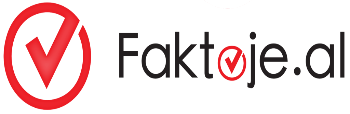 I nderuar Zotëri apo Zonjë,Po shkruaj për korrigjimin e përmbajtjes që ka kaluar kontrollin e saktësisë në Facebook.Faktoje ka vlerësuar [vendos datën] si [vendos vlerësimin] përmbajtjen [vendos linkun] e postuar në [emri i Facebook ose website].Referenca për kontrollin e postuar në "Faktoje" është artikulli [Vendos titullin dhe shkrimin e publikuar në Faktoje].Pas shqyrtimit të verifikimit tuaj, janë bërë ndryshimet e mëposhtme:● [Detajet e ndryshimeve të bëra në tekst]● [Detajet e ndryshimeve në postimin në Facebook + lidhje me të njëjtën][Emri i Faqes] beson se ndryshimet e bëra janë të mjaftueshme për të hequr [vlerësimin].Ju lutemi na ktheni një përgjigje për heqjen e vlerësimit. Na kontaktoni për çdo pyetje shtesë.Ditë të mbarë![Emri dhe mbiemri][Portali, faqja në Facebook ose emri i faqes në internet - nëse ka]